Marks Road • Stubbington Fareham • Hampshire • PO14 2AT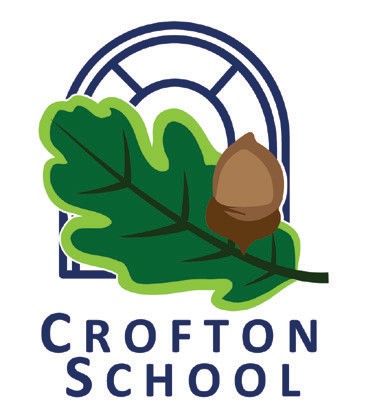 Tel: 01329 664251Fax: 01329 668525Email: school@croftonschool.co.ukWebsite: www.croftonschool.co.ukHeadteacher: Simon Harrison BA (Hons) FHAJuly 2017Dear CandidateThank you for your interest in the role of Assistant Headteacher at Crofton School.  I do hope you can find the time to visit us to see the school in action, and I’m sure you will do your research to find out as much as you can about where the school is at the moment.  However, in deciding if you want to come and work with us, I hope you will be most interested in where the school is going.  After all, the successful candidate will play a critical role in the way the school develops in the next few years.At present Crofton is a good school, and we are proud of this.  Our outcomes, external reports and our self-evaluation evidence all support this view.  We want to be an exceptional school, and I see the post you are applying for as a central to making this happens.To be exceptional we must expect our core values of kindness, ambition and diligence from everyone, every day.  This ethos is at the centre of whatever we do, whenever we do it and wherever we are.  We expect this from every member of the school community, so that we finish each day with exceptional outcomes.You would be joining a school with caring and highly skilled staff that are ready to make this step up and students that enjoy their time here, do well and want to do even better.  Since becoming Headteacher in January I have already made substantial changes to the TLR structure to allow clearer leadership of Teaching and Learning at every level, clarified and enforced minimum expectations in the classroom, and given a new focus to the school vision.  The school site is being transformed into an exceptional learning environment.  Crofton School feels like a positive and ambitious place to work at the moment. These are the first steps on our journey to becoming exceptional.To be part of this change you’ll need to be a hard worker who is not afraid to challenge themselves and others.  You will be able to lead by example as an exceptional classroom practitioner and have a strong track record of raising standards, building positive relationships with all members of the school community and leading change.  It is also important to us that you believe in our core values of kindness, ambition and diligence and make these part of your daily work with everyone in the school.  Above all you will need the ambition to make a real difference and the passion to see this through.I am proud of my school and everyone who works and learns here.  I want the best for them; if you believe that’s you then I look forward to receiving your application.Yours sincerely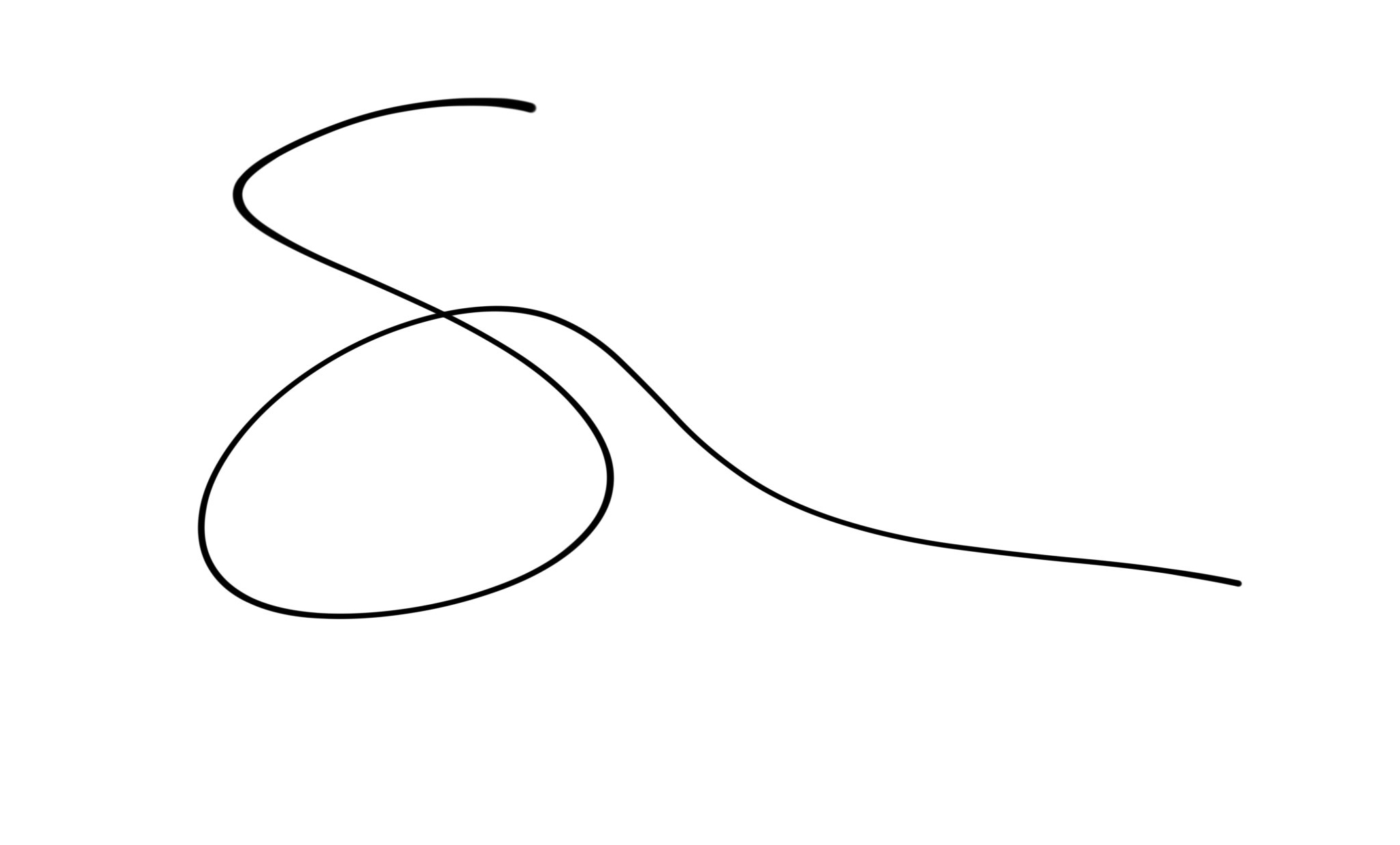 Mr S HarrisonHeadteacher